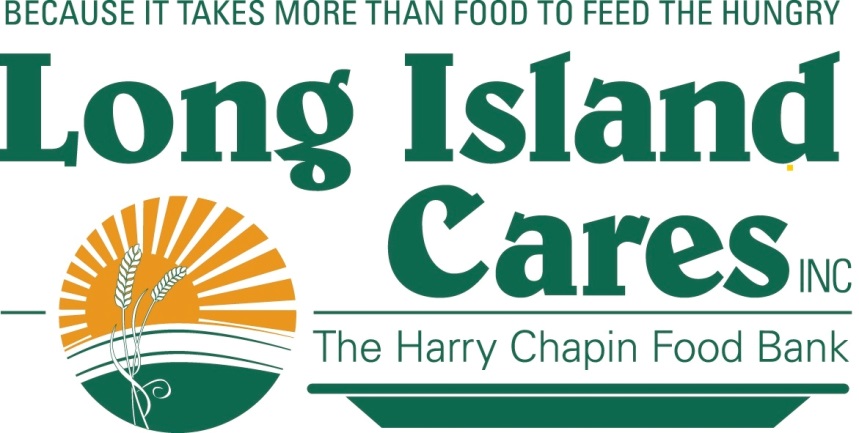 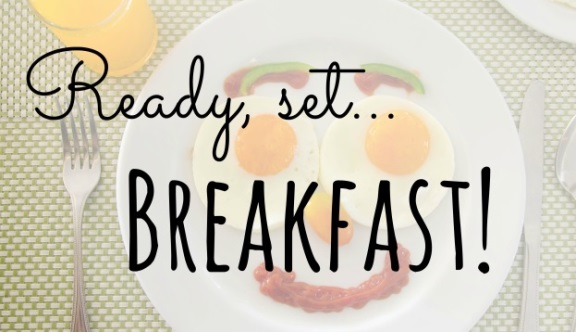 COME HAVE BREAKFAST WITH US ONTHE ASPARAGUS BREAKFAST FOOD TRUCKLong Island Cares, Inc. – The Harry Chapin Food Bank will be providing ready-to-eat breakfast items to children at the following location:Saturday, October 1: Family Service League - 801 Crooked Hill Road, BrentwoodSunday, October 2: Westbury Divine Congregation, 911 Brush Hollow Road, WestburySunday, October 8: New Life Ministries, 167 S. Fulton Street, HempsteadSaturday, October 15: Wyandanch Community Resource Center, 1585 Straight Path, WyandanchSunday, October 16: Glory House, 145 Stewart Avenue, HempsteadFriday, October 21: St. Sylvester Church, 99 Robinson Avenue, MedfordSaturday, October 22: New Covenant, 12 Caleb's Path, BrentwoodSaturday, October 22: Westbury Gospel Tabernacle, 979 Prospect Avenue, WestburySunday, October 23: HELP Suffolk, 685 Brookhaven Avenue, Bellport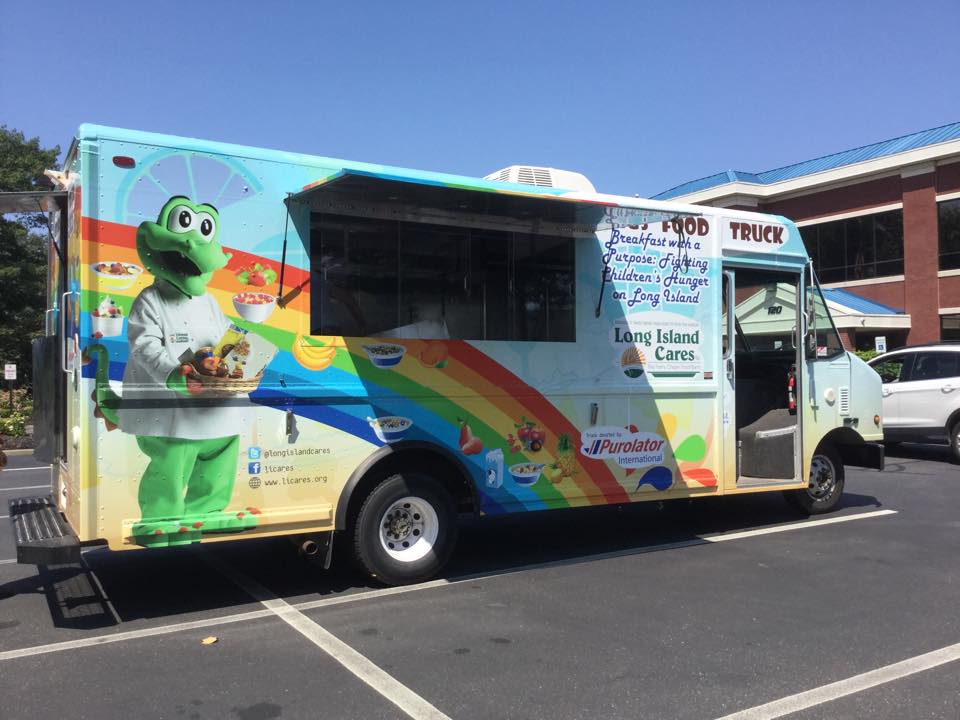 Breakfast is the most important meal of the day. Long Island Cares is dedicated to make sure that every child starts their day out with a healthy breakfast EVERYDAY.ALL CHILDREN ARE WELCOME 